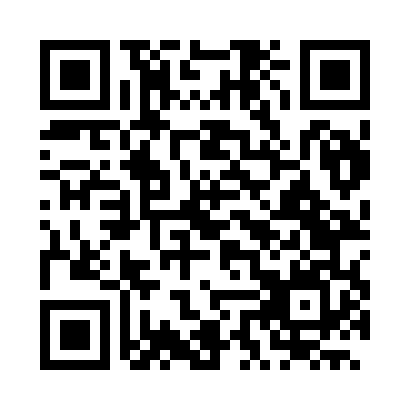 Prayer times for Alto Garcas, BrazilWed 1 May 2024 - Fri 31 May 2024High Latitude Method: NonePrayer Calculation Method: Muslim World LeagueAsar Calculation Method: ShafiPrayer times provided by https://www.salahtimes.comDateDayFajrSunriseDhuhrAsrMaghribIsha1Wed4:335:4711:312:495:156:252Thu4:335:4711:312:495:156:253Fri4:335:4711:312:485:146:244Sat4:335:4711:312:485:146:245Sun4:345:4811:312:485:146:236Mon4:345:4811:312:475:136:237Tue4:345:4811:312:475:136:238Wed4:345:4911:312:475:126:239Thu4:345:4911:302:475:126:2210Fri4:355:4911:302:465:126:2211Sat4:355:5011:302:465:116:2212Sun4:355:5011:302:465:116:2113Mon4:355:5011:302:465:106:2114Tue4:355:5111:302:465:106:2115Wed4:365:5111:302:455:106:2116Thu4:365:5111:302:455:106:2117Fri4:365:5211:312:455:096:2018Sat4:365:5211:312:455:096:2019Sun4:375:5211:312:455:096:2020Mon4:375:5311:312:455:096:2021Tue4:375:5311:312:445:086:2022Wed4:375:5311:312:445:086:2023Thu4:385:5411:312:445:086:2024Fri4:385:5411:312:445:086:2025Sat4:385:5411:312:445:086:2026Sun4:385:5511:312:445:086:2027Mon4:395:5511:312:445:086:2028Tue4:395:5511:312:445:076:2029Wed4:395:5611:322:445:076:2030Thu4:395:5611:322:445:076:2031Fri4:405:5611:322:445:076:20